по предмету«информатика»                                  для    5  классна 2019 - 2020  учебный год            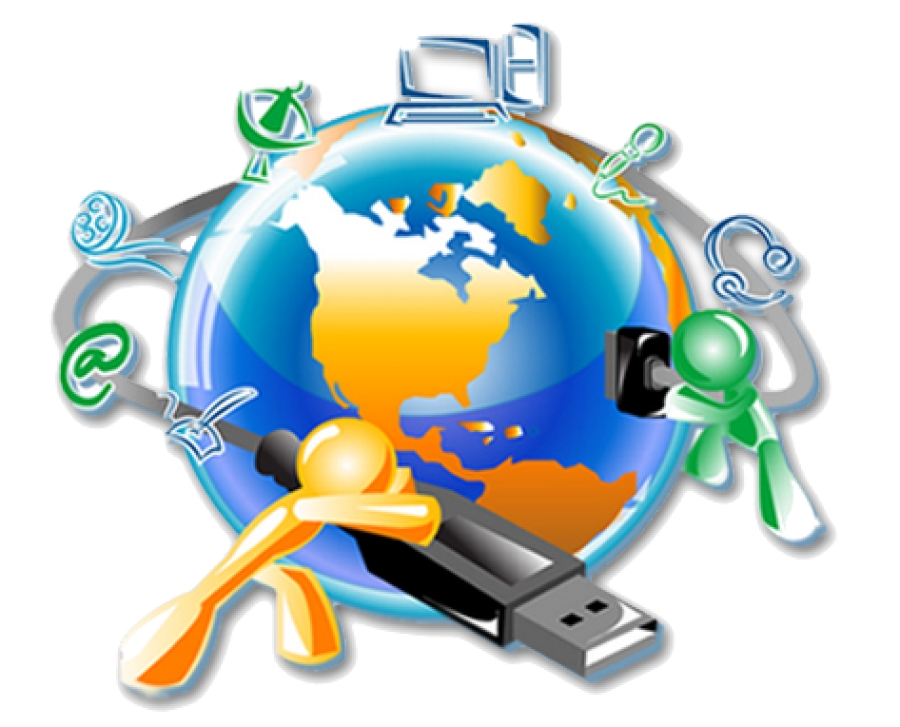 34   часов за учебный год                 Составитель: Обухова Н.Н                                         с.Чара 2019ПОЯСНИТЕЛЬНАЯ ЗАПИСКАРабочая программа «Информатика и ИКТ» для учащихся 5 классов  разработана  на основе авторской программы Л.Л. Босовой «Информатика и ИКТ для 5-6 классов», БИНОМ. Лаборатория знаний, 2013 г., в соответствии с  требованиями Федерального государственного образовательного стандарта начального общего образования, положением о рабочих программах МБОУ «СОШ № 1».Рабочая программа обеспечена соответствующим программе учебно-методическим комплектом:Информатика: учебник для 5 класса (ФГОС),/ Л.Л Босова, А.Ю. Босова. – М.: БИНОМ, Лаборатория знаний,2014.Информатика: рабочая тетрадь для 5 класса (ФГОС),/ Л.Л Босова, А.Ю. Босова. – М.: БИНОМ, Лаборатория знаний,2014.Информатика. 5-6 классы. Методическое пособие. ФГОС, / Л.Л Босова, А.Ю. Босова. – М.: БИНОМ, Лаборатория знаний, 2014.Рабочая программа включает разделы:Пояснительная запискаОбщая характеристика учебного предметаОписание места учебного предмета в учебном планеОписание ценностных ориентиров  содержания учебного предметаСодержание учебного предметаЛичностные, метапредметные  и предметные результаты освоения учебного предметаТематическое планированиеМатериально-техническое обеспечение образовательного процессаКалендарно-тематическое планирование Список литературыИзучение информатики и ИКТ в  5 классах направлено на достижение следующих целей:формирование общеучебных умений и навыков на основе средств и методов информатики и ИКТ, в том числе  овладение умениями работать с различными видами информации, самостоятельно планировать и осуществлять индивидуальную и коллективную информационную деятельность, представлять и оценивать ее результаты; пропедевтическое (предварительное, вводное, ознакомительное) изучение понятий основного курса школьной информатики, обеспечивающее целенаправленное формирование общеучебных понятий, таких как «объект», «система», «модель», «алгоритм» и др.; воспитание ответственного и избирательного отношения к информации; развитие познавательных, интеллектуальных и творческих способностей учащихся.Для достижения комплекса поставленных целей в процессе изучения информатики в 5 классе необходимо решить следующие задачи:показать учащимся роль информации и информационных процессов в их жизни и в окружающем мире;организовать работу в виртуальных лабораториях, направленную на овладение первичными навыками исследовательской деятельности, получение опыта принятия решений и управления объектами с помощью составленных для них алгоритмов; организовать компьютерный практикум, ориентированный на:  формирование умений использования средств информационных и коммуникационных технологий для сбора, хранения, преобразования и передачи различных видов информации (работа с текстом и графикой в среде соответствующих редакторов);  овладение способами и методами освоения новых инструментальных средств; формирование умений и навыков самостоятельной работы; стремление использовать полученные знания в процессе обучения другим предметам и в жизни;создать условия для  овладения основами продуктивного взаимодействия и сотрудничества со сверстниками и взрослыми: умения правильно, четко и однозначно формулировать мысль в понятной собеседнику форме; умения выступать перед аудиторией, представляя ей результаты своей работы с помощью средств ИКТ;Содержание программы направлено на освоение учащимися базовых знаний и формирование базовых компетентностей, что соответствует основной образовательной программе основного общего образования. Она включает все темы, предусмотренные федеральным государственным образовательным стандартом основного общего образования по информатике и ИКТ и авторской программой учебного курса.Изменения, внесенные в авторскую программу Л.Л. Босовой, взятую за основу написания Рабочей программы:ОПИСАНИЕ ЦЕННОСТНЫХ ОРИЕНТИРОВ СОДЕРЖАНИЯ УЧЕБНОГО ПРЕДМЕТАКак говорилось выше, основной целью изучения информатики в начальной школе является формирование у учащихся основ ИКТ-компетентности, многие компоненты которой входят в структуру УУД. Это и задаёт основные ценностные ориентиры содержания данного курса. С точки зрения достижения метапредметных результатов обучения, а также продолжения образования на более высоких ступенях (в том числе, обучения информатике в среднем и старшем звене), наиболее ценными являются следующие компетенции, отражённые в содержании курса:• Основы логической и алгоритмической компетентности, в частности овладение основами логического и алгоритмического мышления, умением действовать в соответствии с алгоритмом и строить простейшие алгоритмы.•  Основы информационной грамотности, в частности овладение способами и приёмами поиска, получения, представления информации, в том числе информации, представленной в различных видах: текст, таблица, диаграмма, цепочка, совокупность.•  Основы ИКТ-квалификации, в частности овладение основами применения компьютеров (и других средств ИКТ) для решения информационных задач.•  Основы коммуникационной компетентности. В рамках данного учебного предмета наиболее активно формируются стороны коммуникационной компетентности, связанные с приёмом и передачей информации. Сюда же относятся аспекты языковой компетентности, которые связаны с овладением системой информационных понятий, использованием языка для приёма и передачи информации.ТЕМАТИЧЕСКОЕ ПЛАНИРОВАНИЕТаблица тематического распределения количества часовКоличество контрольных  и практических работ№ п/пИзменениеОснованиеТема 1 «Информация вокруг нас»Уменьшение количества часов с 13 ч  до 9 ч4 часа добавлены на изучение темы «Информационные технологии» Тема 2 «Информационные технологии»Увеличение количества часов с 13 ч  до 17 ч.Увеличение количества часов происходит за счет 4 ч. Темы «Информация вокруг нас» в связи с выполнением большого объема практических работ.Тема 4 «Резерв»Уменьшение количества часов с 2 ч  до 1 ч.1 час исключен, т.к. учебный план образовательного учреждения предполагает в 5-м классе 34 учебные недели.№ТемаКоличество часовКоличество часов№ТемаАвторская программа Л.Л. БосовойРабочая программа1Информация вокруг нас.  1392Информационные технологии. 13173Информационное моделирование334Элементы алгоритмизации44Резерв21ИТОГО:3534№ п/пТема разделаКоличество  часов В том числеВ том числе№ п/пТема разделаКоличество  часов Практические работыКонтрольные работы1Информация вокруг нас.  9412Информационные технологии. 171223Информационное моделирование3004Элементы алгоритмизации4215Резерв100ИТОГО:34184КАЛЕНДАРНО-ТЕМАТИЧЕСКОЕ ПЛАНИРОВАНИЕКАЛЕНДАРНО-ТЕМАТИЧЕСКОЕ ПЛАНИРОВАНИЕКАЛЕНДАРНО-ТЕМАТИЧЕСКОЕ ПЛАНИРОВАНИЕКАЛЕНДАРНО-ТЕМАТИЧЕСКОЕ ПЛАНИРОВАНИЕКАЛЕНДАРНО-ТЕМАТИЧЕСКОЕ ПЛАНИРОВАНИЕКАЛЕНДАРНО-ТЕМАТИЧЕСКОЕ ПЛАНИРОВАНИЕКАЛЕНДАРНО-ТЕМАТИЧЕСКОЕ ПЛАНИРОВАНИЕКалендарные сроки№  рокаТема урокаКол-во часовПланируемые результатыПланируемые результатыВиды контроляКалендарные сроки№  рокаТема урокаКол-во часовПредметные результатыУниверсальные учебные действия Виды контроляИнформация вокруг нас.  9 часовИнформация вокруг нас.  9 часовИнформация вокруг нас.  9 часовИнформация вокруг нас.  9 часовИнформация вокруг нас.  9 часовИнформация вокруг нас.  9 часовИнформация вокруг нас.  9 часовЦели изучения курса информатики. ТБ и организация рабочего места. Информация  вокруг нас.1Получить общие представления о целях изучения курса информатики; общие представления об информации и информационных процессах. Знать  правила техники безопасности и организации рабочего места при работе в компьютерном классеЛ- Смыслообразование – адекватная мотивация учебной деятельности. Навыки безопасного и целесообразного поведения при работе в компьютерном классе. Доброжелательное отношение к окружающим.П -Умение работать с учебником; умение работать с электронным приложением к учебнику. Обобщение и систематизация представлений учащихся об информации и способах ее получения человеком из окружающего мира	К - Инициативное сотрудничество – ставить вопросы, обращаться за помощьюР - Целеполагание – формулировать и удерживать учебную задачу; планирование – выбирать действия в соответствии с поставленной задачей и условиями ее реализациитекущийКомпьютер - универсальная машина для работы с нформацией1Знать основные устройства компьютера и их функцииЛ- Смыслообразование –представление о роли компьютеров в жизни современногочеловека; способность и готовность к принятию ценностей здорового образа жизни за счет знания основных гигиенических, эргономических и технических условий безопасной эксплуатации средств информационных и коммуникационных технологий (ИКТ).П - Основы ИКТ-компетентности, актуализация и систематизация представлений об основных устройствах компьютера и их функциях, расширение представления о сферах применения компьютеров	К - Инициативное сотрудничество – ставить вопросы, обращаться за помощью; проявлять активность во взаимодействии для решения коммуникативных задач.Р - Планирование – выбирать действия в соответствии с поставленной задачей и условиями ее реализации.текущийВвод информации в память компьютера. Практическая работа№1 «Вспоминаем клавиатуру»1 Иметь представление об основных устройствах ввода информации в память компьютера.Л- Понимание важности для современного человека владения навыком слепой десятипальцевой печати	П - Общеучебные – самостоятельно выделять и формулировать познавательную цель; Основы ИКТ-компетентности; умение ввода информации с клавиатуры;К - Инициативное сотрудничество – ставить вопросы, обращаться за помощью; проявлять активность во взаимодействии для решения коммуникативных задачР – Планирование – выбирать действия в соответствии с поставленной задачей и условиями ее реализации		текущий практич.работаУправление компьютером. Практическая работа №2  «Вспоминаем приёмы  управления компьютером»1Иметь общие представления о пользовательском интерфейсе, о приѐмах управления компьютером. Научиться определять ПО компьютера и его функции. знать основные объекты Рабочего стола и уметь работать с ними. Л- Смыслообразование – адекватная мотивация учебной деятельности. понимание важности для современного человека владения навыками работы на компьютереП - Общеучебные – актуализировать и структурировать общие представления учащихся о программном обеспечении компьютера,.иметь навыки управления компьютером.К - Инициативное сотрудничество – формулировать свои затруднения взаимодействие – формулировать собственное мнение, слушать собеседника;Р – Постановка учебной задачи на основе соотнесения того, что уже известно и усвоено учащимся, и того, что еще неизвестно; целеполагание – преобразовывать практическую задачу в образовательнуютекущий практич.работаХранение информации. Практическая работа №3 «Создаём и сохраняем файлы».1Иметь общие представления о хранении информации как информационном процессе; представления о многообразии носителейинформации; уметь создавать и сохранять файлы в личной папке.Л- Самоопределение – готовность и способность к саморазвитию, понимание значения хранения информации для жизни человека и человечества; интерес к изучению информатики.П - Общеучебные – ставить и формулировать проблемы. понимание единой сущности процесса хранения информации человеком и технической системой; основы ИКТ-компетентности; умения работы с файлами; умения упорядочивания информации в личном информационном пространствеК - Инициативное сотрудничество – задавать вопросы, проявлять активность; использовать речь для регуляции своего действияР – Целеполагание – формулировать и удерживать учебную задачу, выполнять учебные действия по созданию и сохранению файлов; коррекция – вносить в процессе работы необходимые изменения и дополнениятекущий практич.работаПередача информацииКонтрольная работа № 1 по теме «Устройства компьютера и основы пользовательского интерфейса»1Научиться определять  источник, приемник информации, канал связи, помехи в различных ситуациях; определять  способы передачи информации на разных этапах развития человечества.Л- Понимание значения коммуникации для жизни человека и человечества; интерес к изучению информатикиП - Общеучебные – контролировать и оценивать процесс и результат деятельностиК - Формулировать собственное мнение, слушать собеседникаР – Постановка учебной задачи на основе соотнесения того, что уже известноо передаче информации и усвоено, и того, что еще неизвестноТематическийЭлектронная почта. Практическая работа №4 «Работаем с электронной почтой».  1Формирование навыков безопасного и целесообразного поведения при работе с компьютерными программами в Интернете. Получит общие представления об электронной почте, об электронном адресе и электронном письмеЛ- Понимание значения коммуникации для жизни человека и человечества; интерес к изучению информатики. Способность к избирательному отношению к получаемой информации за счет умений ее анализа и критичного оцениванияП - Основы ИКТ-компетентности; умение отправлять и получать электронные письма, рефлексия способов и условий действия, контроль и оценка процесса и результатов деятельностиК - Инициативное сотрудничество – ставить вопросы, обращаться за помощью; проявлять активность во взаимодействии для решения коммуникативных задачР – Планирование – выполнять действия в соответствии с поставленной задачей и условиями ее реализации. Целеполагание – преобразовывать практическую задачу в образовательную.текущий практич.работаВ мире кодов. Способы кодирования информации1Научиться кодировать  и декодировать информацию, различать различные коды, применять коды на практики.Л- Понимание значения различных кодов в жизни человека; интерес к изучению информатики. установка на здоровый образ жизни.П - Знаково-символические – умение перекодировать информацию из одной пространственно-графической или знаково-символической формы в другую.К - Инициативное сотрудничество – ставить вопросы, обращать за помощью, слушать собеседникаР – Выполнять действия в соответствии с поставленной задачей и условиями ее реализации. Саморегуляция  - способность к мобилизации сил и энергии;текущийМетод координат1Иметь представление о методе координат. Научиться работать с координатной плоскостью, пользоваться методом координатЛ- Понимание значения различных кодов в жизни человека; интерес к изучению информатики.П - Понимание необходимости выбора той или иной формы представления (кодирования) информации в зависимости от стоящей задачи.К - Планирование учебного сотрудничества – слушать собеседника, задавать вопросы; использовать речьР – Формулировать и удерживать учебную задачу; применять установленные правила в работе с координатной плоскостью.текущийИнформационные технологии 17 часовИнформационные технологии 17 часовИнформационные технологии 17 часовИнформационные технологии 17 часовИнформационные технологии 17 часовИнформационные технологии 17 часовИнформационные технологии 17 часовТекст как форма представления информации. Компьютер — основной инструмент подготовки текстов 1Иметь общее представление о тексте как форме представления информации; уметь создавать несложные текстовые документы на родном языке; сформировать представление о компьютере как инструменте обработки текстовой информацииЛ- Чувство личной ответственности за качество окружающей информационной среды. Освоение общемирового культурного наследияП - Основы ИКТ-компетентности; умение осознанно строить речевое высказывание в письменной форме, знание  исторических аспектов создания текстовых документовК - Формулировать свои затруднения, ставить вопросы, обращаться за помощью, слушать собеседникаР – Целеполагание - как постановка учебной задачи на основе соотнесения того, что уже известно подготовке текстовых документов  и усвоено, и того, что еще неизвестнотекущийОсновные объекты текстового документа .Ввод текста. Практическая работа №5  «Вводим текст»1Иметь понятие о документе, об основных объектах текстового документа; знать основные правила ввода текста; уметь создавать несложные текстовые документы на родном языкеЛ- Нравственно-этическая ориентация, чувство личной ответственности за качество окружающей информационной средыП - Осознанно строить сообщения в устной и письменной форме; структурирование знаний, контроль и оценка процесса и результатов деятельности.К - Учиться организовывать и планировать учебное сотрудничество с учителем и сверстникамиР – Преобразовывать практическую задачу в образовательную, использовать установленные правила в контроле способа решения задачи.текущий практич.работаРедактирование текста. Практическая работа №6. «Редактируем текст»1Получить представление о редактировании как этапе создания текстового документа; уметь редактировать несложные текстовые документы на родном языкеЛ- Установление учащимися связи между целью учебной деятельности и ее мотивом, чувство личной ответственности за качество окружающей информационной средыП - Умение осознанно строить речевое высказывание в письменной форме, выбирать наиболее эффективные решения поставленной задачи, контроль и оценка процесса и результатов деятельностиК - Формулировать свои затруднения; формулировать собственное мнение, слушать собеседника;Р – Предвидеть возможности получения конкретного результата при решении задач , вносить необходимые дополнения и изменения в план и способ действиятекущийпрактичес-кая.работаФрагменты текста.  Практическая работа №7. «Работаем с фрагментами текста».1Развитие навыков и умений использования компьютерных устройств. Научиться работать с фрагментами текстаЛ- Чувство личной ответственности за качество окружающей информационной среды, знание моральных норм и умение выделить нравственный аспект поведенияП - Умение осознанно строить речевое высказывание в письменной форме; умение выполнять основные операции по редактированию текстовых документовК - Общаться и взаимодействовать с партнерами по совместной деятельностиР – Постановка цели и планирование путей достижения цели, коррекция и оценка работы	текущийпрактичес-кая.работаФорматирование текста. Практическая работа №8  «Форматируем текст»Получить представление о форматировании как этапе создании текстового документа; уметь форматировать несложные текстовые документы;Л- Самопознание и самоопределение, включая самоотношение и самооценку. Чувство личной ответственности за качество окружающей информационной средыП - Умение оформлять текст в соответствии с заданными требованиями. Рефлексия способов и условий действия, контроль и оценка процесса и результатов деятельности.К - Придерживаться морально-этических и психологических принципов общения и сотрудничестваР – Предвидеть возможности получения конкретного результата при решении задач, вносить необходимые дополнения и изменения в план и способ действиятекущий практичес-кая.работаСтруктура таблицы. Практическая работа №9 «Создаём простые таблицы»Получить представление о структуре таблицы; уметь создаватьпростые таблицы.Л- Чувство личной ответственности за качество окружающей информационной среды,  знание моральных норм и умение выделить нравственный аспект поведенияП - Умение применятьтаблицы для представления разного рода однотипной информацииК - Планирование учебного сотрудничества с учителем и сверстниками — определение цели, функций участников, способов взаимодействияР – Преобразовывать практическую задачу в образовательную; контроль и самоконтрольтекущийпрактичес-кая.работаТабличный способ решения логических задач. Контрольная работа № 2 по теме «Создание текстовых документов»Уметь представлять информацию в табличной форме. Научиться решать логические задачи табличным способомЛ- Нравственно-этическая ориентация, чувство личной ответственности за качество окружающей информационной средыП - Анализ, сравнение, классификация объектов по выделенным признакам. Умение использовать таблицы для фиксации взаимно однозначного соответствия между объектами;К - Придерживаться морально-этических и психологических принципов общения и сотрудничестваР – Постановка цели и планирование путей достижения цели, коррекция и оценка работыТематическийНаглядные формы представления информации От текста к рисунку, от рисунка к схеме. Уметь выбирать способ представления данных в наглядной форме в соответствии с поставленной задачей. Л- Потребность в самореализации, чувство личной ответственности за качество окружающей информационной средыП - Формирование умений формализации и структурирования информации Умение выбирать форму представления информации, соответствующую решаемой задаче.К - Придерживаться морально-этических и психологических принципов общения и сотрудничестваР – Планирование и осуществление деятельности с целью достижения желаемого результататекущийДиаграммы. Практическая работа №10  «Строим диаграммы».Уметь структурировать информацию, уметь строить столбиковые и круговые диаграммыЛ- Чувство личной ответственности за качество окружающей информационной среды. Становление смыслообразующей функции познавательного мотиваП - Умение выбирать форму представления информации, соответствующую решаемой задаче; умение визуализировать числовые данные.К - Планирование учебного сотрудничества с учителем и сверстниками — определение цели, функций участников, способов взаимодействияР – Постановка учебной задачи, - определение последовательности промежуточных целей с учетом конечного результата; контроль в форме сличения действия и его результата с заданным эталономтекущийпрактичес-кая.работаКомпьютерная графика. Графический редактор Paint. Практическая работа №11  «Изучаем инструменты графического редактора».Уметь создавать несложные изображения с помощью графического редактора. определять инструменты графического редактора для выполнения базовых операций по созданию изображенийЛ- Потребность в самореализации. Чувство личной ответственности за качество окружающей информационной среды.П - Умение выбирать форму представления информации, соответствующую решаемой задачеК - Организация и планирование учебного сотрудничества с учителем и сверстниками, соблюдение морально-этических и психологических принципов общения и сотрудничестваР – Планирование и осуществление деятельности с целью достижения желаемого результата, коррекция и оценка работытекущийУстройства ввода графической информации. Практическая работа №12 «Работаем с графическими фрагментами»Уметь создавать и редактировать изображения, используя операции с фрагментами; иметь представления об устройстве ввода графической информации.Л- Формирование навыков самооценки. Чувство личной ответственности за качество окружающей информационной среды.П - Умение выбирать форму представления информации, соответствующую решаемой задаче, контролировать и оценивать процесс и результат деятельностиК - Умение придерживаться морально-этических и психологических принципов общения и сотрудничестваР – Постановка учебной задачи,  планирование путей достижения целитекущийпрактичес-кая.работаГрафический редактор. Практическая работа №13  «Планируем работу в графическом редакторе»Уметь создавать сложные изображения, состоящие из графических примитивовЛ- Чувство личной ответственности за качество окружающей информационной среды. Потребность в самореализацииП - Умение выделять в сложных графических объектах простые; умение планировать работу по конструированию сложных объектов из простыхК - Формулировать свои затруднения, ставить вопросы, обращать за помощью, слушать собеседникаР – Определение последовательности промежуточных целей с учетом конечного результата; составление плана и последовательности действийТекущийпрактичес-кая.работаРазнообразие задач обработки информацииКонтрольная работа № 3 по теме «Обработка информации средствами текстового и графического редакторов»Иметь представление об информационных задачах и их разнообразии; знать  о двух типах обработки информации, иметь представление о систематизации информацииЛ- Нравственно-этическое оценивание усваиваемого содержания, исходя из личных ценностейП - Умение выделять общее; представления о подходах к упорядочению (систематизации) информацииК - Придерживаться морально-этических и психологических принципов общения и сотрудничестваР – Постановка учебной задачи на основе соотнесения того, что уже известно и усвоено учащимся, и того, что еще неизвестноТематическийСистематизация информации. Практическая работа №14 «Создаём списки»Получить представление о списках как способе упорядочивания информации; уметь создавать нумерованные и маркированные спискиЛ- Чувство личной ответственности за качество окружающей информационной среды, знание моральных норм и умение выделить нравственный аспект поведенияП - Представления о подходах к сортировке информации; понимание ситуаций, в которых целесообразно использовать нумерованные или маркированные списки;К - Планирование учебного сотрудничества с учителем и сверстниками — определение цели, функций участников, способов взаимодействияР – Умение планировать и осуществлять деятельность, определение последовательности промежуточных целей с учетом конечного результататекущийпрактичес-кая.работаПоиск информации. Практическая работа №15  «Ищем информацию в сети интернет».Формирование навыков безопасного и целесообразного поведения при работе с компьютерными программами в Интернете. Представление о поиске информации как информационной задаче.Л- Первичные навыки анализа и критической оценки получаемой информации; ответственное отношение к информации с учетом правовых и этических аспектов еѐ использованияП - Умения поиска и выделения необходимой информации  ИКТ-компетентность: поиск и организация хранения информацииК - Придерживаться морально-этических и психологических принципов общения и сотрудничестваР – Планирование и осуществление деятельности с целью достижения желаемого результататекущийпрактичес-кая.работаКодирование как изменение формы представле-ния информации.Получить представление о кодировании как изменении формы представления информацииЛ- Понимание роли информационных процессов в современномМире, готовность и способность обучающихся к саморазвитию	П - Умение преобразовывать информацию из чувственной формы в пространственно-графическую или знаково-символическую; умение перекодировать информацию из одной знаковой системы в другую; умение выбирать форму представления информации в зависимости от стоящей задачиК - Планирование учебного сотрудничества с учителем и сверстниками. Умение формулировать свои затруднения, ставить вопросы, обращать за помощьюР – Постановка цели и планирование путей достижения цели, коррекция и оценка работытекущийПреобразование информации по заданным правилам. Практическая работа №16  «Выполняем вычисления с помощью программы калькулятор»Научиться преобразовывать информацию по заданным правилам; вычислять с помощью приложения Калькулятор Л- Понимание роли информационных процессов в современном мире. готовность и способность обучающихся к саморазвитиюП - Умение анализировать и делать выводы; ИКТ-компетентность; умение использовать приложение Калькулятор для решения вычислительных задач;.К - Умение с достаточной полнотой и точностью выражать свои мысли в соответствии с задачами и условиями коммуникацииР – Постановка цели и планирование путей достижения цели, коррекция и оценка работытекущийпрактичес-кая.работаИнформационное моделирование 3 часаИнформационное моделирование 3 часаИнформационное моделирование 3 часаИнформационное моделирование 3 часаИнформационное моделирование 3 часаИнформационное моделирование 3 часаИнформационное моделирование 3 часаПреобразование информации путём рассужденийНаучиться преобразовывать информацию путем рассужденийЛ- Понимание роли информационных процессов в современном мире , готовность и способность обучающихся к саморазвитиюП - Умение анализировать и делать выводыК - Организовывать и планировать сотрудничество с учителем и сверстниками	Р – Выделять альтернативные способы достижения цели и выбирать наиболее эффективный способтекущийРазработка плана действий и его записьПредставление об обработке информации путем разработки плана действийЛ- Способность обучающихся к саморазвитию, понимание роли информационных процессов в современном миреП - Умение определять способы действий в рамках предложенных условий; контроль и оценка процесса и результатов деятельностиК - Умение с достаточной полнотой и точностью выражать свои мысли в соответствии с задачами и условиями коммуникации	Р – Умение планировать пути достижения целей; соотносить свои действия с планируемыми результатами; осуществлять контроль своей деятельности.текущийЗапись плана действий в табличной формеПредставление об обработке информации путем разработки плана действий;Л- Понимание роли информационных процессов в современном миреП - Умение определять способы действий в рамках предложенных условий; выбор наиболее эффективных способов решения задач в зависимости от конкретных условийК - Умение слушать и вступать в диалог; участвовать в коллективном обсуждении проблемР – Умение планировать пути достижения целей; соотносить свои действия с планируемыми результатами; осуществлять контроль своей деятельности,. оценивать правильность выполнения поставленной задачитекущийЭлементы алгоритмизации 4 часаЭлементы алгоритмизации 4 часаЭлементы алгоритмизации 4 часаЭлементы алгоритмизации 4 часаЭлементы алгоритмизации 4 часаЭлементы алгоритмизации 4 часаЭлементы алгоритмизации 4 часаСоздание движущихся изображений. Практическая работа №17  «Создаём анимацию» (задание 1)Представление об анимации, как о последовательности событий, разворачивающихся по определенному плануЛ- Знание моральных норм и умение выделить нравственный аспект поведенияП - Умение определять способы действий в рамках предложенных условий, ; контроль и оценка процесса и результатов деятельностиК - Умение слушать и вступать в диалог; участвовать в коллективном обсуждении проблем; интегрироваться в группу сверстников и строитьР – Планирование и осуществление деятельности с целью достижения желаемого результата, корректировка и оценка деятельноститекущий . Практическая работаАнимация. Практическая работа №17  «Создаём анимацию» (задание 2)Получить навыки работы с редактором презентаций, умение настройки анимацииЛ- Интерес к изучению информатики, понимание роли информационных процессов в современном миреП - Структурирование знаний , навыки планирования последовательности действийК - Продуктивное взаимодействие и сотрудничество со сверстниками и взрослымиР – Умение планировать пути достижения целей; соотносить свои действия с планируемыми результатами; осуществлять контроль своей деятельности.текущий . Практическая работаСоздаём слайд-шоу Практическая работа № 18 «Создаем слайд-шоу»Знать основные понятия, изученные на уроках информатики в 5 классе.Л- Интерес к изучению информатики, понимание роли информационных процессов в современном миреП - Умение структурировать знания; умения поиска и выделения необходимой информацииК - Планирование учебного сотрудничества с учителем и сверстниками – определение целей, функций участников, способов взаимодействия; разрешение конфликтовР – Выделение и осознание учащимся того, что уже усвоено и что еще подлежит усвоению, оценивание качества и уровня усвоения;Итоговый мини-проектГодовая контрольная работа за курс 5 классаЗнать основные понятия, изученные на уроках информатики в 5 классеЛ- Смыслообразование уметь находить ответ на вопрос «какое значение, смысл имеет для меня учение»,П - Умение структурировать знания, контроль и оценка процесса и результатов деятельностиК - Умение слушать и вступать в диалог; участвовать в коллективном обсуждении	Р – Оценивание качества и уровня усвоения пройденного материалаИтоговыйРезерв 1 часРезерв 1 часРезерв 1 часРезерв 1 часРезерв 1 часРезерв 1 часРезерв 1 часИтоговое обобщение за курс 5 класса